附件1：Web前端开发职业技能等级证书考核站点场地设施设备条件    一、场地条件    （一）考场应设在至少具有40个标准考位的机房，考场设置相对集中，建筑、安全、照明、消防等设施符合国家有关标准。    （二）每个考位之间的距离不得小于1米（或隔位而坐）。    二、设施设备条件    （一）考核站点系统部署模式    每个考核站点配备1台考点机，每个考场配备1台监考机/40台考生机（均为PC机）。注:云机房必须要可顺畅运行要考核的各种软件，如MySQL、Apache等，建议暂不采用云机房。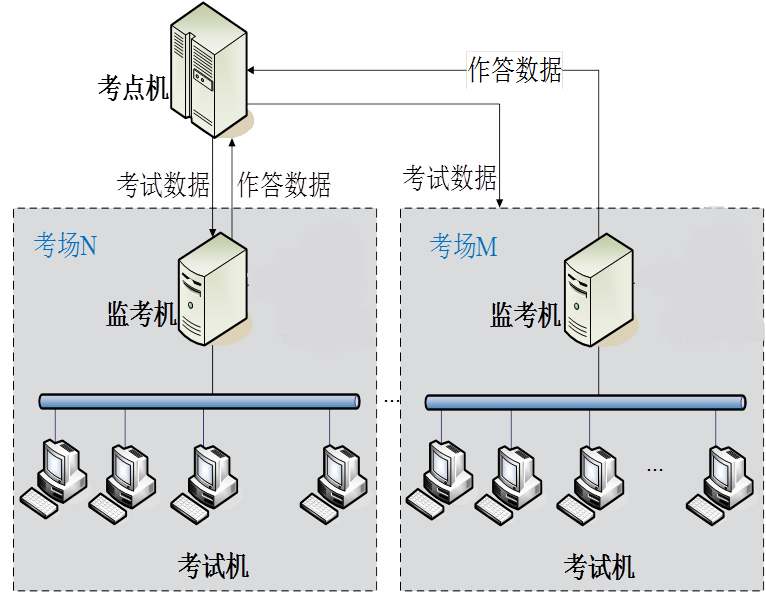     （二）考点机配置要求（三）监考机配置要求    （四）考生机配置要求    三、开发工具和环境清单    （一）初级    （二）中级    （三）高级配置要求配置要求备注建议配置最低配置备注CPU：四核以上，主频2.4GHz以上   内存：8GB及以上硬盘：50G空闲网卡: 1000M操作系统：Windows7旗舰版 系统环境：保持无毒环境；考前或者关闭防火墙和杀毒软件，或者在防火墙或杀毒软件阻止时选择允许通过局域网要求：与监考机网络通畅光驱：DVD光驱（非联网模式时需要）CPU：四核以上，主频 2.0GHz以上内存：4GB硬盘：50G空闲网卡: 1000M操作系统：Windows7 旗舰版系统环境：保持无毒环境；考前或者关闭防火墙和杀毒软件，或者在防火墙或杀毒软件阻止时选择允许通过局域网要求：与监考机网络通畅光驱：DVD光驱（非联网模式时需要）1、考点机要能接入互联网2、建议配备1台UPS电源浏览器要求： IE9及以上版本浏览器要求： IE9及以上版本浏览器要求： IE9及以上版本配置要求配置要求备注建议配置最低配置备注CPU：四核以上，主频 2.4GHz 以上内存：6GB及以上硬盘：50G以上空闲网卡: 1000M双工网卡一个操作系统：Windows7旗舰版sp1、Windows 10，不要使用Windows XP 系统系统环境：保持无毒环境；在防火墙或杀毒软件阻止时选择允许通过或设置考试系统到防火墙规则的白名单中。局域网要求：和考试机在一个局域网内，IP地址处在同一网段 ，IP地址要固定USB2.0接口:至少2个CPU：四核，主频2.0GHz以上内存：4GB硬盘：50G以上空闲网卡: 1000M双工网卡一个操作系统：Windows7 旗舰版系统环境：保持无毒环境；在防火墙或杀毒软件阻止时选择允许通过或设置考试系统到防火墙规则的白名单中。局域网要求：和考试机在同一局域网内，IP地址处在同一网段 ， IP地址要固定USB2.0接口:至少2个1. 监考机能访问考点机2. 连接的考试机越多，监考机配置要越高3.建议配备1台UPS电源 软件要求：1. 安装考生作答所需开发工具和环境清单2. 输入法要求:安装英文、拼音、五笔输入。（输入法不要带广告)3. 浏览器要求：谷歌稳定版75.0以上版本、IE9及以上版本软件要求：1. 安装考生作答所需开发工具和环境清单2. 输入法要求:安装英文、拼音、五笔输入。（输入法不要带广告)3. 浏览器要求：谷歌稳定版75.0以上版本、IE9及以上版本软件要求：1. 安装考生作答所需开发工具和环境清单2. 输入法要求:安装英文、拼音、五笔输入。（输入法不要带广告)3. 浏览器要求：谷歌稳定版75.0以上版本、IE9及以上版本配置要求配置要求备注建议配置最低配置备注CPU：四核，主频 2.4 GHz以上内存：内存4G 硬盘：20G以上空闲显示分辨率:1024*768及以上网卡: 1000M双工网卡，机器重启后IP地址不会发生变化还原卡:考前关闭还原卡功能操作系统：Windows7旗舰版环境：保持无毒环境，在防火墙或杀毒软件阻止时选择允许通过或设置考试系统到防火墙规则的白名单中。键盘、鼠标、显示器工作正常USB2.0接口:至少1个CPU：双核，主频 2.0 GHz以上内存：内存2G以上 硬盘： 20G空闲显示分辨率:1024*768及以上网卡: 1000M双工网卡，机器重启后IP地址不会发生变化还原卡:考前关闭还原卡功能操作系统：Windows7旗舰版环境：保持无毒环境，在防火墙或杀毒软件阻止时选择允许通过或设置考试系统到防火墙规则的白名单中。键盘、鼠标、显示器工作正常USB2.0接口:至少1个考试机符合标准的判断依据：1、通过监考管理系统的环境检测；2、键盘、鼠标、显示器工作正常软件要求：1. 安装考生作答所需开发工具和环境清单2. 输入法要求:英文、拼音、五笔输入。（输入法不要带广告)3. 浏览器要求：谷歌稳定版75.0以上版本、IE9及以上版本软件要求：1. 安装考生作答所需开发工具和环境清单2. 输入法要求:英文、拼音、五笔输入。（输入法不要带广告)3. 浏览器要求：谷歌稳定版75.0以上版本、IE9及以上版本软件要求：1. 安装考生作答所需开发工具和环境清单2. 输入法要求:英文、拼音、五笔输入。（输入法不要带广告)3. 浏览器要求：谷歌稳定版75.0以上版本、IE9及以上版本序号类别名称稳定版本官网下载链接地址简介备注1浏览器Google Chrome75.0.3770.100 www.google.cn/intl/zh-CN/chromeGoogle公司开发的网页浏览器或者火狐，版本不限，能安装上即可2移动端模拟器Genymotion6.0.6 www.genymotion.comandroid模拟器可选3移动端模拟器IOS Simulator11 apps.apple.com/us/app/xcode/id497799835?mt=12iOS模拟器（集成在XCode软件之中）可选4IDE开发环境HBuilder1.9.9 www.dcloud.io版本不限，能安装上即可5前端框架(库)jQuery3.4.1 jquery.comJavaScript代码库版本3（含3.0）以上。序号类别名称稳定版本官网下载链接地址简介备注1浏览器Google Chrome75.0.3770.100 www.google.cn/intl/zh-CN/chromeGoogle公司开发的网页浏览器或者火狐，版本不限，能安装上即可2IDE开发环境HBuilder1.9.9 www.dcloud.io版本不限，能安装上即可3前端框架(库)jQuery3.4.1 jquery.comJavaScript代码库版本3（含3.0）以上4前端框架(库)Bootstrap3 getbootstrap.com响应式前端框架必须，版本35PHP和MySQL环境XAMPP7.3 www.apachefriends.orgPHP和MySQL集成部署环境，包内容包括：Apache+MySQL+PHP，配置环境使用PHP7版本6PHP和MySQL环境Lavarel5.7 laravel.com一键安装版本5.7（含5.7）以上序号类别名称稳定版本官网下载链接地址简介备注1Node环境Node.js10.16.0 nodejs.orgNode运行环境，用于运行Web服务端程序；2Node环境Express4.17.1 expressjs.comNode.js的Web应用程序开发框架
（通过npm下载和安装 ）3Vue环境Vue2.0 cn.vuejs.org（或者用命令行安装）前端框架（通过npm下载和安装 ）4Vue环境Vue-cli3.0 cli.vuejs.org（或者用命令行安装）一个基 Vue.js进行快速开发的环境
（通过npm下载和安装 ）5Vue环境Vue Router3.0.1 router.vuejs.org（或者用命令行安装）Vue.js的官方路由器
（通过npm下载和安装 ）6Vue环境Vuex3.1.1 vuex.vuejs.org（或者用命令行安装）Vue.js应用程序状态管理
（通过npm下载和安装 ）7Vue环境axios0.19.0 www.axios-js.com（或者用命令行安装）http库，用于向后台发起请求，进行数据通信
（通过npm下载和安装 ）8工程管理工具webpack4.36.1 webpack.js.org应用程序和前端资源等打包器
（通过npm下载和安装 ）9浏览器插件3.1.5 cn.vuejs.orgvue的调试工具可选10jQueryMobile1.4.5 jquerymobile.com移动端Web开发框架